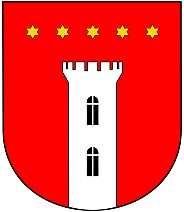 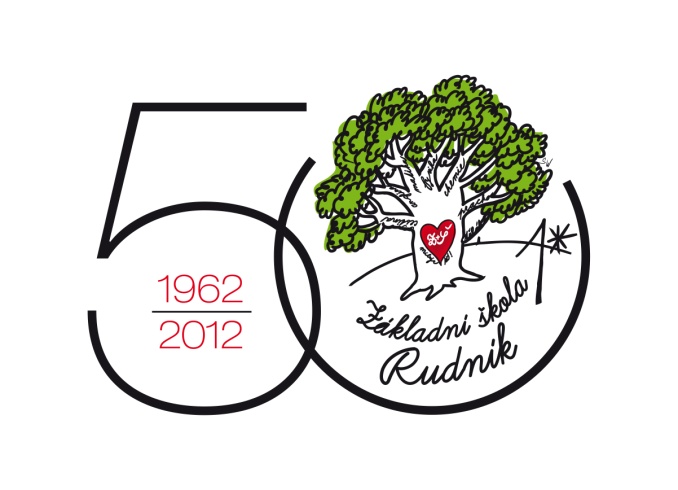 ZŠ a MŠ Rudník Vás zve na oslavu 50. výročí školy
v sobotu 4. května 2013 O 13 hod  slavnostní zahájení, vystoupení žáků, prohlídka školy, občerstvení a kapela Black Jack.                Těší se na Vás kolektiv zaměstnanců ZŠ a MŠ Rudník a obec Rudník.ZŠ a MŠ Rudník Vás zve na oslavu 50. výročí školy
v sobotu 4. května 2013 Od 13 hod  slavnostní zahájení, vystoupení žáků, prohlídka školy, občerstvení a kapela Black Jack.                              Těší se na Vás kolektiv zaměstnanců ZŠ a MŠ Rudník a obec Rudník.